‘SAMEN LEREN, SAMEN LEVEN’CONCEPT (90% VERSIE)ONDERSTEUNINGSPLAN 2021-2025SWV PPO-NK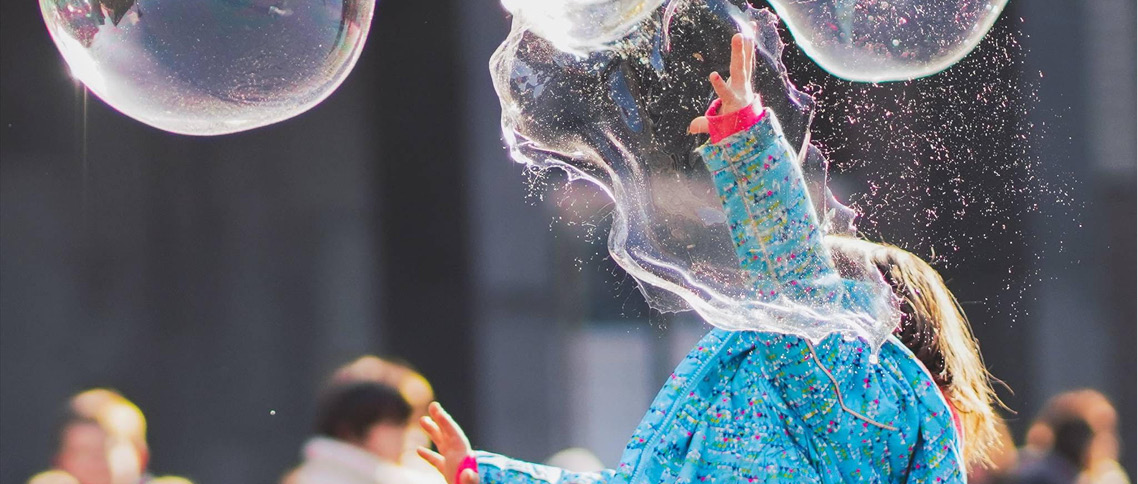 INHOUDSOPGAVEN InleidingKent u Art. 1 uit de grondwet?Onze opdrachtWie we zijn en waar we voor gaanOns oordeel over hoe we het doenInleidingWat we constaterenWat we concluderenWaar wij voor gaanInleidingSpeerpunt 1Speerpunt 2Speerpunt 3Speerpunt 4Eindigen met een begin1 INLEIDING1 INLEIDING1.1 Artikel 1 van onze grondwetArtikel 1 uit de grondwet, wat doet die in ons ondersteuningsplan? Moeten we het niet over de wet op passend onderwijs hebben? Is dat niet veel te ver weg, de grondwet? Zo’n plan moet toch vooral concreet worden? Het antwoord is vier ja en één keer nee. Art 1. Allen die zich in Nederland bevinden, worden in gelijke gevallen gelijk behandeld. Discriminatie wegens godsdienst, levensovertuiging, politieke gezindheid, ras, geslacht of op welke grond dan ook, is niet toegestaan. Artikel 1 is een moreel kompas voor ons doen en laten ook voor (passend) onderwijs. In gelijke gevallen gelijk behandelen. Maar wat zijn gelijke gevallen en hoe ziet gelijke behandeling eruit? Dat kunnen we niet los van elkaar beoordelen. Hier hebben we elkaar voor nodig. Het gaat over ons samenspel en in samenspel creëren we de gelijke kansen. Het vraagt om samen vanuit meervoudig perspectief te kijken. Naar wat telt, naar wat werkt en naar wat rechtvaardig is. Het gaat over respect voor elkaars zijn, mogelijkheden en onmogelijkheden. Voorbij onze aannames, voorbij ons eigen belang, voorbij onze eigen mening over wat goed is voor de ander en wat die behoort te doen. Eigenlijk gaat het over hoe we samen leven en samen redzaam kunnen zijn.  Passend onderwijs gaat over de noden van kinderen en hoe de betrokkenen omgaan met die noden en daarop inspelen. Met de wet op passend onderwijs hebben we geregeld dat we dat  samen moeten doen. Een hele opgave, die ons steeds beter lukt.  Wat het lastig maakt? Het vraagt om verbindingen, om samenspel. Het vraagt om respect voor elkaars perspectief en opvattingen en om een moreel oordeel. Voor dit samenspel zijn we allemaal verantwoordelijk, maar op de uitkomst is niemand individueel aanspreekbaar. Dat maakt het broos en kwetsbaar. Alleen als wij het samen goed doen, dan kunnen we voor ieder kind passend onderwijs maken. Maatwerk bieden dat is afgestemd op individuele leer- en ondersteuningsbehoeftes over de grenzen van (organisatie)belangen heen. Dat is onze pedagogische opgave.   1.2 Onze opdrachtSamenwerkingsverbanden hebben een maatschappelijke opdracht: alle kinderen verdienen passend onderwijs, in combinatie met passende zorg en een passende opvoeding om als volwassene op eigen wijze deel te nemen en bij te dragen aan onze samenleving. We leveren samen (als samenwerkingsverband) een bijdrage aan een inclusieve samenleving waar iedereen tot zijn recht komt. Het recht op onderwijs en ontwikkeling is vastgelegd in Artikel 2 EP EVRM5, het Kinderrechtenverdrag  en nader uitgewerkt met de inclusiegedachte van het Salamanca Statement (Unesco 1994). Het gaat om samen leren leven. Voor een inclusieve samenleving is het belangrijk dat kinderen nu – en later als volwassene – zeggen:Ik ben blij met wat ik kan en wat ik leer Ik voel me prettig in mijn lijf Ik ben blij met de keuzes die ik gemaakt heb en maak Ik ben blij met mezelf ik ben blij met de mensen om me heen Ik ben blij met het pad dat ik loop Ik voel me veilig en gesteund.2. WIE WE ZIJN EN WAAR WE VOOR GAAN2.1 Wie we zijnWij zijn PPO-NK! Een zelfbewust samenwerkingsverband, een netwerk van onderwijsmensen, voor leerlingen. Wij werken met elkaar …. als een ecosysteem. Dat wil zeggen dat we samenwerken aan een zo goed mogelijke (leer)omgeving voor alle kinderen van in onze regio, onze leerlingen. Ons verbindende doel is inclusief onderwijs. En dus streven we er naar dat kinderen in hun eigen buurt, stadsdeel, dorp (werkgebied) samen leren én samen leren leven. We zien passend onderwijs als een continue inspanningsverplichting, met inclusie als maatschappelijke opdracht. Dat lukt alleen als we in onze samenwerking werken aan de kwaliteit van onze interacties. Als we ons samen inzetten voor inclusiever onderwijs waarbij we ‘Samen Leren Leven’ voorleven.  De grenzen van onze organisaties bepalen niet de grenzen van onze inspanningen in het realiseren van veerkrachtige kinderen met perspectief. Als we over 15 jaar, na 15 jaar inzet voor inclusiever onderwijs ook kunnen zeggen: “nu bieden wij inclusief onderwijs  in een samenleving waar kinderen welkom zijn op een gewone basisschool in hun eigen buurt,  wijk,  dorp of stadsdeel.” Of zoveel eerder als mogelijk. We zijn op elkaar aangewezen om een dekkend netwerk voor passend onderwijs te kunnen bieden Voor dit dekkend netwerk is ook passende opvang, passende zorg cruciaal. Dit betekent dat ons netwerk verder gaat dan onderwijs. Het vraagt samen optrekken met de gemeenten, jeugdhulp en zorgprofessionals. 2.2. We hebben elkaar nodigWe hebben elkaar nodig. Ieders perspectief doet er toe, wetende dat het beste perspectief altijd uit een meervoudig perspectief ontstaat. Niemand in ons netwerk weet ‘het’, laat staan dat iemand ‘het’ het beste weet. Samen zien, horen, voelen en weten we meer. De enige manier waarop dat kan is elkaar ontmoeten. Naar elkaar luisteren, onze zorgen en successen delen en de bereidheid hebben om het standpunt van de ander met ons eigen standpunt te verenigen. Om te bereiken dat ieder kind uit Noord-Kennemerland naar school kan in zijn buurt zijn wij dus samen aan de bal. We spelen met elkaar in hetzelfde team. Wij zijn leerlingen en ouders, leerkrachten en IB-ers, schoolleiders en consulenten,  jeugdhulpverleners en gemeenteambtenaren, bestuurders en toezichthouders. Dus wij vragen ons altijd af: “wat kan ik doen voor ons om inclusiever onderwijs voor deze leerling mogelijk te maken?” en “hoe kan ik in iedere interactie kwaliteit toevoegen?” Zo versterken we de context waarin kinderen gezond kunnen leren en opgroeien.2.3 Hoe wij samenwerken: ‘It takes a community to raise a child”Ons samenwerkingsverband is een organisatienetwerk dat als een ecosysteem wil werken. Een systeem waarin ieders unieke inbreng ertoe doet om in co-creatie met elkaar dat te doen voor kinderen wat zij en de toekomst van ons vragen. Een systeem waarvan elke deelnemer onderdeel is en vanuit de eigen unieke en belangrijke rol bijdraagt aan de ontwikkeling van onze kinderen. Alle deelnemers, van leerling tot wethouder, van ouder tot bestuurder, van school tot (zorg)partners, zijn met elkaar verbonden door onze gezamenlijke opdracht veerkrachtige kinderen met perspectief. Iedereen kan verschil maken voor de leefwereld van een kind!Waar menselijke interacties met een open en luisterende houding elkaar willen begrijpen en waar collectieve creativiteit en co-creatie de basale waarden vormen; ik-in-ons en ik-in-nu.  Iedereen vanuit zijn eigen plek houdt voeling met wat elders in ons ecosysteem gebeurt. Bestuurders weten wat speelt dicht bij het kind, leerkrachten en ouders. Ouders en leerkrachten begrijpen hoe wij in ons samenwerkingsverband werken en welke rol zij daarin vervullen. Ook voelen zij zich net als het kind gehoord, begrepen en gesteund in hun pedagogische opdracht en erkend in hun rol als regisseur en verantwoordelijk voor het welbevinden van hun kind.Om goed als een organisatienetwerk – als een ecosysteem te werken hebben we tijdens de vorige ondersteuningsplanperiode de inrichting van onze governance structuur verandert in een holocratie. Een holocratie volgt niet de hiërarchische topdown lijn, maar maakt de leefwereld van kinderen, ouders en professionals zijn leidend zodat zij samen al lerende de juiste besluiten kunnen nemen en  uitvoeren. Het samenwerkingsverband is faciliterend, ondersteunend aan het proces om met elkaar te werken aan passend onderwijs en samen leren leven. Continue dialoog en samen waarderend onderzoekend leren in een netwerkstructuur zijn essentieel voor het welslagen van het ecosysteem. Onze interacties met elkaar maken het verschil.De afbeelding is een weergave van ons ecosysteem en gebaseerd op het ecologische model van Bronfenbrenner. Het laat zien hoe alle betrokken in ons netwerk kunnen bijdragen aan het perspectief van het kind. Het laat ook zien dat de kwaliteit van de interacties en samenspel tussen de niveaus bepalen hoe succesvol we zijn. 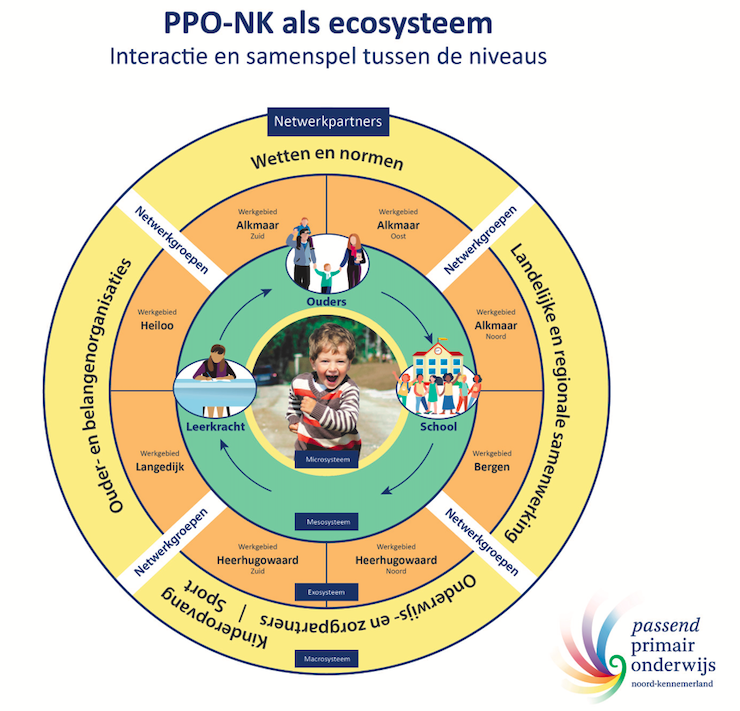 Het laat ons ook zien hoe ons samenwerkings-verband gevormd wordt door haar omgeving en de verschillende lagen daarinHet kind met zijn interacties met zijn omgeving staan centraal in ons ecosysteem. De leefwereld van het kind  wordt gevormd door de plekken waar het kind opgroeit: thuis en school. Voor de gezonde ontwikkeling is het nodig dat ouders, leerkracht en school een pedagogische alliantie vormen om de ontwikkeling en het opgroeien te ondersteunen. Deze alliantie is primair verantwoordelijk om in dialoog vanuit meervoudig perspectief passend onderwijs te bieden voor het kind. De deelnemers in deze alliantie hebben direct invloed op de leerwereld van het kind. Het netwerk is erop gericht deze alliantie rondom de leerling te versterken. Ons samenwerkingsverband bestaat uit 105 scholen verdeeld over 8 (geografische) werkgebieden. De wens - ambitie die we hebben is dat elk van deze werkgebieden inclusief wordt, zodat elke leerling thuisnabij onderwijs krijgt. In de werkgebieden werken scholen intensief samen om een dekkend netwerkt te realiseren zodat elk kind met plezier leert en vriendjes heeft in de buurt.Een goede samenwerking op regionaal en landelijk niveau, vanuit een gedeelde visie met heldere kaders, biedt holding voor het samenspel in het ecosysteem. Regionaal worden afspraken vastgelegd met gemeenten, zorgpartners, ouder- en belangenorganisaties en onderwijspartners over de gezamenlijke koers voor de komende jaren. Denk aan de uitvoeringsagenda en het veerkrachtpact. Om de leefwereld van kinderen, ouders en professionals leidend te laten zijn in de keuzes die wij maken en in de ontwikkeling van ons samenwerkingsverband, werken wij in netwerkgroepen. In elke netwerkgroep staat een inhoudelijk thema centraal dat aansluit bij onze koers en onze ambities Samen Leren Leven helpt te realiseren. De groepen zijn divers samengesteld, met vertegenwoordigers van verschillende organisaties en belanghebbenden uit ons netwerk. Op deze manier zorgen we dat er langs de inhoudelijke ontwikkeling van ons samenwerkingsverband ontmoeting plaatsvindt en perspectieven gedeeld en verbonden. In deze netwerkgroepen wordt inhoudelijke expertise uitgewisseld, worden waar nodig strategische keuzes gemaakt en belangrijke signalen met elkaar gedeeld en beleidsvoorstellen geformuleerd.3. ONS OORDEEL OVER HOE WE HET DOEN?3.1 InleidingOns samenwerkingsverband is gestart op 1 augustus 2014.  Na de start hebben we al werkende en lerende onze werkwijzen steeds verder aangepast. In de eerste ondersteuningsplanperiode (2014-2018) lag de nadruk op opbouwen van onze organisatie. In de achterliggende jaren (tweede plan periode 2017-20121) hebben we deze processen (en procedures) verder verbeterd en de rolverdeling tussen de verschillende partners in ons netwerk verhelderd en onze structuren hierop aangepast. Hierbij starten we ons denken en handelen steeds vanuit onze kernwaarden. Onze kernwaarden Samenwerkend: het samenwerkingsverband is een organisatienetwerk. Het succes valt of staat met de bereidheid tot samenwerking van veel verschillende betrokkenen c.q. partners. Samen bieden we ieder kind perspectief. Professioneel: met ons professionele denken en handelen bevorderen we de integrale gezonde ontwikkeling van het kind. Hoge kwaliteit en een oplossingsgerichte, onderzoekende en empathische houding vanuit meervoudige perspectiefname horen daarbij. Transparant: voor samenwerking is vertrouwen in elkaar belangrijk. Vertrouwen ontstaat door openheid en duidelijkheid: we zijn open en helder over visie, beleid, werkwijzen en de verantwoording. Flexibel: we streven waar nodig een non-conformistische werkwijze na. Het proces dient en stimuleert de samenwerking. Daarbij staat de integrale ontwikkeling van het kind voorop. Wanneer creatieve oplossingen nodig zijn, zoeken we die.We durven te stellen dat ons samenwerkingsverband een lerende gemeenschap is geworden. Waar  professionals en ouders leren met en van elkaar door samen op zoek te gaan naar de beste oplossingen voor kinderen. Met als doel: perspectief voor ieder kind. 3.2 Wat we constaterenEr gaat veel goed binnen ons samenwerkingsverband. We worden in ons land vaak als voorloper gezien. Dat is een verdienste van ons allemaal. We sluiten aan bij de conclusie van minister Slob: “Op heel veel plekken hebben we de afgelopen jaren echt stappen gezet naar meer passend onderwijs voor leerlingen die extra hulp nodig hebben. Maar nog niet overal gaat het zoals we willen. Daarom mogen leerlingen voortaan meepraten, wordt voor ouders duidelijker wat er mogelijk is en maken we voor leraren helder wat er van hen verwacht wordt en wat niet. Want we blijven knokken om iedere leerling passende ondersteuning te geven. “  We vinden tegelijk dat we al verder zijn en dus ook ambitieuzer kunnen en moeten zijn in onze regio. Wij zijn trots op waar we al staan en realiseren ons gelijktijdig  dat we aan zet zijn om het nog beter te doen.  Het verborgen goud van SWV PPO-NKWij zijn een samenwerkingsverband waar samenwerking echt vorm krijgt. Waar we bereid zijn onze kennis en kunde onbaatzuchtig dienstbaar te maken aan kinderen en scholen. Dienstbaar omdat we weten dat onze kennis en kunde niet het enige is dat telt. We moeten het samen doen en dus luisteren we, stellen we vragen en blijven we altijd nieuwsgierig naar de context. Wij zijn niet perfect en dus altijd bereid onze inzichten te herzien. Te reflecteren op ons eigen gedrag. En op dat van de anderen binnen ons samenwerkingsverband. Meestal komen we er samen goed uit. En als dat niet het geval is en als het belang van het kind in het geding is, dan zijn wij stoutmoedig en creatief. Stoutmoedig in het zoeken en vinden van onconventionele oplossingen en de wil om ook buiten de lijnen te kleuren. Creatief in het maken van oplossingen die niet vanzelfsprekend zijn en het betrekken van anderen bij ons passend onderwijs. Stoutmoedig en creatief omdat we tussen de regels door zien wat echt telt: perspectief voor ieder kind. Niet iedereen vindt dat we het zo goed doen. Er zijn ook andere geluiden en beelden.  Beelden zoals: ‘het grote geldverslindende samenwerkingsverband’, ‘het samenwerkingsverband zijn zij en niet wij’, 'er is onvoldoende vertrouwen in professionals op de scholen’, ‘van de 150 kinderen op SO zouden er waarschijnlijk 120 teruggeplaatst kunnen worden naar regulier onderwijs’, ‘scholen hebben de basis onvoldoende op orde’. Hoewel er veel redenen zijn om ervan overtuigd te zijn dat we op de goede weg zijn, is het nodig deze geluiden serieus te nemen. We zullen (en willen) beter in gesprek moeten om de achtergronden van deze beelden en overtuigingen met elkaar te delen en te zoeken naar werkbare samenwerking. We weten dat we daar nog stappen in nodig zijn. Dat vraagt van ons dat we open luisteren om te ontdekken wat nog meer nodig is om de koers die we gaan meer vanuit gezamenlijkheid te lopen. Inclusie nog geen werkelijkheid. Ondanks dat we al enige tijd bezig zijn met Samen Leren Leven, het omarmd wordt en de goede wil er is, hebben we te maken met een toename van verwijzingen naar het speciaal (basis) onderwijs en zit ook nog een aantal kinderen (gedeeltelijk) thuis of heeft een vrijstelling van onderwijs. Deze kinderen zijn buitengesloten van het meedoen in de eigen buurt met ervaringen als gevolg die grote impact hebben op hun leven en toekomst. Door de weg naar inclusie hoog in het vaandel te hebben willen we deze beweging keren, zodat steeds meer kinderen kunnen floreren in hun eigen buurt.Ook drukt de stijging van de verwijzingen op onze financiële mogelijkheden waardoor we goed moeten kijken waar we het aan besteden en de keuze zal altijd gericht zijn op het realiseren van passend onderwijs, zodat kinderen niet de dupe zijn en we tekort doen aan het realiseren van hun perspectief. We hopen door de beweging naar inclusie dat dit ook financieel gezien meer bewegingsruimte geeft voor de werkgebieden en regulier onderwijs. De financiële ruimte die we hebben vereist zorgvuldige afgewogen keuzes die ten goede moeten komen aan onze opdracht “Perspectief voor ieder kind”. Ook dit vereist dat we een houding dat we verschil voor ons willen maken die voorbij gaat aan het eigen belang.3.3 Wat we concluderenWe zien dat we leerkrachten nog te weinig bereiken. Wij zullen hen nog meer moeten bevragen en uitnodigen. Hoe kunnen we jou helpen? Helpen om bij te dragen aan het leer- en ondersteuningsproces van leerlingen die om inclusiever onderwijs vragen. Voor een deel zit dit in de wijze waarop we het onderwijs organiseren, we moeten leren meer ruimte  te bieden en expertise nog gerichter in te zetten (op die plekken waar het er het meest toe doet). Dat  zouden wel eens belangrijke richting gevers kunnen zijn op weg naar inclusief onderwijs. Hiervoor hoeven we onze structuur als samenwerkingsverband niet te veranderen, maar moeten we vaker de vraag (aan elkaar) stellen: ‘Hoe kan ik jou helpen, zodat jij dit kind het onderwijs kan bieden dat het nodig heeft? Lokaal anticiperen blijft een belangrijk speerpunt in onze ontwikkeling. Dat betekent dat we samen in de wijk of buurt oplossingen maken, rekening houdend met de lokale context. En op basis hiervan (samen) bepalen waar welke expertise het best ingezet kan worden. We zien hierbij dat oplossingen en ‘lessons learned’ soms nog te veel binnen de lokale context blijven of binnen die ene school of klas. In het leren van elkaars praktijk, het delen van goede voorbeelden en het gebruik maken van elkaars ervaringen is veel winst te behalen. Elkaar inspireren, helpen, delen en leren van elkaar is een belangrijke bouwsteen in het realiseren van inclusieve werkgebieden We bouwen en ontwikkelen prototypen op weg naar inclusiever onderwijs en we realiseren ons dat een prototype in het ene werkgebied succesvol kan zijn maar dat een copy van een prototype niet in een ander werkgebied hoeft te werken door lokale omstandigheden.Samenwerking tussen partners gaat niet vanzelf. Om nieuwe stappen naar inclusiever onderwijs te zetten, zullen de systemen tussen regulier en speciaal onderwijs minder gescheiden moeten zijn. Daarmee ontstaat ook ruimte om meer van elkaar te leren. Daarnaast is het nodig dat de samenwerking  tussen onderwijs en jeugdzorg (gemeenten) nog steviger wordt. Hoewel de samenwerking van mens tot mens goed is, zien we ook dat samenwerking met de jeugdzorg als instituut nog niet altijd vanzelf gaat. Andere stelsels, budgetten en belangen leiden soms tot onnodige vertragingen op punten waar dat inhoudelijk niet wenselijk en nodig is. Het gaat er niet om dat ieder zijn eigen stoep schoon heeft en dat de puinhopen dan bij de ander ligt met als gevolg dat het kind de dupe is maar dat we samen alle stoepen schoonhouden waar kinderen kunnen floreren en we samen optrekken aan onze grote opdracht veerkrachtige jeugdigen met perspectief.Ontwikkeling leerlingenstromen leidt tot extra spanning. We zien een krimp van het totaal aantal leerlingen in onze regio. Dat maakt de samenwerking zo mogelijk nog spannender. Én we zien – een stijging van het aantal leerlingen in het speciaal (basis)onderwijs. Er vinden minder terug-verwijzingen plaats van het speciaal (basis)onderwijs naar het regulier onderwijs dan verwacht. Ook zien we dat vanuit de voorschool kinderen op steeds vroegere leeftijd worden verwezen naar het speciaal onderwijs. Vanuit het streven naar inclusief onderwijs zijn dat signalen waar we mee aan de slag moeten. Want we weten dat kinderen ondanks onze inspanningen niet echt floreren wanneer ze niet mee kunnen doen in hun eigen wijk, hun natuurlijke omgeving.Invoegen tabel of grafiek, demografische ontwikkeling basisgeneratie, verwijzingspercentages en financiele consequenteisHet is nodig om de tijd te nemen. Passend onderwijs is een beweging van mensen die samen optrekken en gaan voor dat ene doel ‘Perspectief voor ieder kind.’ In een cultuur van samenwerking, onderling vertrouwen, compassie, onderzoeken, het afstemmen van beleid en durven experimenteren,  leren we hoe we het steeds beter kunnen doen voor kinderen. In de onderlinge verbinding zit onze kracht. Vanuit deze visie willen we onze maatschappelijke opdracht blijven vervullen. Passend onderwijs is en blijft vooral mensenwerk.  Het realiseren van onze ambities dwingt ons om de cultuur van samenwerking en co-creatie verder te ontwikkelen. Dat vraagt ook tijd. De goede dingen zijn in gang gezet. Het is onze opdracht om dat te versterken.  4. Waar wij de komende jaren voor gaan 4.1 Inleiding ‘Samen Leren Leven’ is de ambitie waarlangs wij invulling geven aan inclusiever onderwijs om hiermee samen ieder kind in ons samenwerkingsverband perspectief te geven. Wij geloven in de veerkracht van de jeugd en helpen leerlingen hun eigen weg te vinden, hun potentieel te ontdekken en te ontwikkelen. Om dit te realiseren werken wij, zoals in hoofdstuk 2 aangegeven, samen als  ecosysteem: iedereen in ons samenwerkingsverband maakt verschil voor ons, vanuit zijn of haar eigen unieke rol en perspectief. We nemen samen verantwoordelijkheid voor ons dekkend netwerk en we versterken elkaar. Onze uitdagingen voor de komende jaren zijn groot. Omdat we ambitieus zijn, het beter willen doen, en het nog beter kunnen. Alleen samen kunnen we inclusiever onderwijs mogelijk maken. We denken dat het belangrijk is om te groeien als ecosysteem dat onze samenwerking stut en laat stromen. Daarom investeren we de komende in het versterken van ons netwerk, zodat iedereen het verschil kan maken voor onze ambities. Een netwerk waarin betrokkenen c.q. partners goed met elkaar samenwerken, waar mensen voor elkaar het verschil kunnen, willen en mogen maken en organisatiesystemen  en – grenzen niet belemmeren. Waar zorg- en onderwijspartners samen werken aan perspectief voor kinderen en niemand de ‘voorliggende partij’ is. We investeren in de kwaliteit van de interacties en rusten deelnemers in ons netwerk toe zodat ieder vanuit zijn of haar perspectief zo goed mogelijk kan bijdragen. We zullen dus oog moeten hebben voor verschillen en elkaar helpen om deze te overbruggen in dienst van onze leerlingen. We gaan de komende jaren dus verder op de ingeslagen weg. Het hoeft niet anders, maar het kan wel beter. En dat willen we. Daarom zetten we samen in op:  Een sterkere pedagogische alliantie rondom onze leerlingen van ouders, leerkracht en schoolMeer regie voor leerkrachtenHet vergroten van het lerend vermogen van en binnen ons netwerkHet verder ontwikkelen van onze vaardigheden om samen te werken (en leven)Het inclusiever en adaptiever werken in onze werkgebieden (lokaal anticiperen)4.2 Een sterkere pedagogische alliantie rondom onze leerlingen van ouders, leerkracht en school4.2.1. Doel: Ouders en leerlingen krijgen meer regie en vormen met de leerkracht een sterke pedagogische alliantie4.2.2 Hoe: Het perspectief van het kind horen, maakt groot verschil in de kwaliteit die we kunnen leveren. Ouders / verzorgers zijn hierbij (meestal) niet alleen de wettelijke vertegenwoordiger van het kind, maar ook een ingang naar de belevingswereld van het kind. Het is onze uitdaging om te zorgen dat we dit perspectief zichtbaar en belangrijk maken. We zullen in de komende jaren in steeds meer situaties kinderen en ouders uitnodigen om met ons mee te kijken, mee te denken en mee te werken. Om op deze manier samen met ouders en leerlingen de best mogelijke (meer inclusieve) ondersteuning voor het kind te realiseren. Voorbeeld4.2.3 Doel: Leerlingen weten hun veerkracht aan te boren in kwetsbare perioden en krijgen de kans om de eigen potentie te ontdekken en te ontwikkelen. 4.2.4 Hoe: In het leven van ieder kind zijn (normale) gebeurtenissen waarop een kind kwetsbaar is. Denk aan de transities in de schoolloopbaan (bijvoorbeeld tussen kinderopvang en basisschool) aan gebeurtenissen in het gezin zoals het scheiden van de ouders of aan externe factoren als covid-19. Deze gebeurtenissen maken van een kind geen kwetsbaar persoon, maar dit zijn periodes die een beroep doen op de veerkracht van leerlingen. In onze regio zijn we alert op deze momenten en anticiperen hierop. Wij ondersteunen leerlingen in het aanboren van hun veerkracht.4.2.5 Hoe: Wij hanteren een brede(re) definitie van ‘normale’ ontwikkeling en vergroten onze kennis van ontwikkel(stadia) van kinderen, zodat wij leerlingen niet onterecht het label ‘afwijkend’ of ‘speciaal’ of ‘kwetsbaar’ toekennen. Leerlingen krijgen de kans zich op hun eigen tempo en op de eigen manier te ontwikkelen. Zo ontstaat meer ruimte voor onze jeugdigen om de eigen potentie te ontdekken, te ontwikkelen en ermee om te gaan.4.2.6 Hoe: Wij weten welke (context)factoren veerkracht vergroten en maken deze toegankelijk voor alle jeugdigen. We investeren samen met onze regionale partners, zoals vastgelegd in ons veerkrachtpact, in de omgeving waarin onze leerlingen Samen Leren Leven: de scholen, de wijken, de sportcomplexen enz, zodat zij kunnen floreren. Deze omgeving wordt groener met veel ruimte en gelegenheid om te bewegen en ontmoeten.Voorbeeld4.3 Meer regie voor leerkrachtenWe constateren dat we leerkrachten nog te weinig bereiken. Wij zullen hen samen met ouders en leerlingen nog meer moeten bevragen en uitnodigen. Hoe kunnen we jou helpen? is onze belangrijkste vraag.  4.3.1 Doel: Leerkrachten voelen zich beter gehoord, gezien en geholpen om verschil te maken   4.3.2 Hoe: Leerkrachten meer regie geven, is een opdracht aan ons. Het vraagt dat we leerkrachten moeten vragen wat zij nodig hebben om hun werk zo goed mogelijk te doen. Het is onze opdracht om hierbij te luisteren naar leerkrachten en leerkrachtenteams. Hiertoe zullen we de stap voor leerkrachten naar het samenwerkingsverband (beschikbare kennis en expertise en ook de activiteiten die we organiseren) moeten verkleinen. Het is hierbij belangrijk dat we binnen ons samenwerkingsverband tijdig om hulp vragen. Dus niet wachten tot het niet meer gaat, maar vroegtijdig signaleren wanneer iets extra’s wenselijk is. Leerkrachten (en ook ouders en leerlingen) zullen zich uitgenodigd moeten voelen. We verwachten van niemand dat hij of zij een super juf of meester is. We verwachten wel dat we samen in staat zijn om voor elke leerling verschil te maken. Dat lukt alleen als we in verbinding zijn en vroegtijdig met elkaar signaleren dat iets extra’s wenselijk is.  Voorbeeld4.4 Het vergroten van het lerend vermogen van ons netwerkWe constateerden dat de goede voorbeelden en ‘lessons learned’ nog te weinig gedeeld worden. Hierdoor blijven oplossingen en inspiratie soms beperkt tot de plek (de klas, de school, de wijk) waar deze zijn georganiseerd. Mede hierdoor lijkt het alsof we het wiel op alle plekken apart uit moeten vinden. Terwijl binnen ons samenwerkingsverband al veel leerzame voorbeelden zijn, die ieder op een eigen manier bijdragen aan inclusiever onderwijs.  4.4.1 Doel: Van elkaar leren hoe we inclusiever onderwijs kunnen vormgeven (rekening houdend met verschillende contexten).4.4.2 Hoe: Er zijn diverse routes / scenario’s naar inclusiever onderwijs, waarbij de eerste stap is dat steeds meer scholen in het SWV inclusiever werken. Er zijn al prachtige voorbeelden van scholen die dit doen en laten zien hoe goed de kinderen uit het reguliere onderwijs hierop reageren. Dergelijke voorbeelden kunnen een enorme wervende kracht hebben voor scholen die nog stappen willen zetten. In de komende jaren zullen we deze voorbeelden zichtbaar maken voor iedereen binnen ons samenwerkingsverband. De infrastructuur daarvoor hebben we. Denk onder andere aan de werkgebieden en de netwerkgroepen waar we in samenwerken. Het helpt hierbij als we slimmer worden om lokale en regionale kennis te ontsluiten zodat meer mensen er gebruik van kunnen maken. Dat is een deel van onze opgave.Hierbij zullen we samen onderzoeken hoe ‘anders organiseren’ ons helpt om van inclusiever onderwijs (binnen het regulier onderwijs) succesvol te maken. De uitdaging blijft groot om leerlingen weer terug te krijgen in het regulier onderwijs. ‘Als we kansen groter maken, dan worden problemen kleiner’. De voorbeelden zijn er, de lessen hieruit maken we nog te weinig inzichtelijk. We zullen de goede voorbeelden dan ook moeten onderzoeken. Waarom werkt het daar? Hoe werkt het daar? Wat kunnen anderen daarvan leren? Maar ook, wat werkt niet? Zodat de ervaring op die ene plek, een vliegwiel  op andere plekken kan zijn.  Voorbeeld4.5 Het verder ontwikkelen van onze vaardigheden om samen te werken (en leven)We constateren dat samenwerking essentieel is als we onze ambities waar willen maken. En hoewel de samenwerking van mens tot mens vaak goed is en er wederzijds goede intenties zijn, merken we ook dat de samenwerking soms onder druk komt te staan. Systemen, budgetten en procedures maken dat het belang van het kind en de ouders ondanks goede bedoeling niet altijd voldoende worden gezien. Om dat te voorkomen moeten we nog beter leren samenwerken, juist als de situatie of context ons hierin belemmeren. 4.5.1. Doel: Nog beter leren samenwerken zodat we altijd het belang van de leerling voorop houden. 4.5.2 Hoe: Om samen te werken is het cruciaal dat we elkaars perspectief begrijpen en betrekken bij onze eigen overwegingen. Een van de meest fundamentele vragen is hoe we erin slagen om echt gezamenlijk verantwoordelijkheid te nemen voor ‘perspectief voor ieder kind’. Elkaar blijven bevragen, naar elkaar luisteren en je zelf uitspreken zijn hierbij voorwaardelijk. Dat betekent dat we de komende jaren bewust(er) gaan werken aan en reflecteren op onze samenwerkingsvaardigheden. De uitdaging is om elkaar uit te nodigen vanuit een onderzoekende houding: vragen stellen, nieuwsgierig zijn, oplossingsgericht blijven denke en alvast (durven) beginnen ook als is nog niet alles duidelijk. We zijn hiervoor met zijn allen verantwoordelijk en dus is er niemand alleen op aanspreekbaar. Daarom zullen we in de komende jaren naast de scholing voor leerkrachten die er al is ook inzetten op georganiseerde reflectie.    Voorbeeld4.6 Het inclusiever en adaptiever werken in onze werkgebieden (lokaal anticiperen)We constateerden dat lokaal anticiperen belangrijk blijft. Daarvoor hebben we onze werkgebieden ingericht. Hier worden dicht bij de leerlingen oplossingen gemaakt (en kennis en expertise gedeeld) die passen bij de lokale context (dorp, stad, etc.). De werkgebieden worden uitgenodigd om meer en meer samen een dekkend netwerk te vormen voor alle leerlingen uit het werkgebied. Waarbij thuisnabij onderwijs een opgave is die belegd is bij alle scholen binnen het werkgebied. 4.6.1 Doel:  Lokale oplossingen (blijven) maken zodat alle leerlingen thuisnabij onderwijs krijgen.4.6.2 Hoe:   We streven naar inclusiever onderwijs. Hoe inclusief onderwijs vorm krijgt, kan van plek tot plek verschillen. Afhankelijk van het kind, ouders en de lokale onderwijscontext. Het is de uitkomst van een proces van (onder)zoeken en de puzzel op die plek passend maken. De bereidwilligheid in de werkgebieden is cruciaal. Dat betekent dat we inclusiever onderwijs lokaal laten aansluiten door maatwerk en doelmatige inzet van ondersteuning en middelen. Het is hierbij zaak alert te zijn en extra aandacht te besteden aan plekken waar het nog niet goed verloopt.We zullen in de komende jaren elk werkgebied vragen samen vorm te geven aan inclusiever onderwijs. Door scholen samen uit te nodigen stappen te zetten en daar (ook financieel) de juiste voorwaarden voor te creëren. Hierbij is het belangrijk dat we ons netwerk in de werkgebieden nog beter zichtbaar. Wie kan je waarvoor benaderen? Waar zit welke kennis en expertise? Het vraagt van ons de durf om voor lokale oplossingen te gaan. Het helpt als we in de (huidige) netwerkgroepen meer mensen uitnodigen uit het regulier onderwijs en netwerkgroepen uitdagen om meer naar de werkgebieden toe te gaan.Voorbeeld5. EINDIGEN MET EEN BEGINWe begonnen dit ondersteuningsplan met Artikel 1 uit de grondwet. Of beter gezegd met vier vragen. Dit is toch een ondersteuningsplan? Moeten we het niet over de wet op passend onderwijs hebben? Is dat niet veel te ver weg, de grondwet? Zo’n plan moet toch vooral concreet worden? Het antwoord is vier ja en één keer nee. De laatste vraag is dus een nee. Dit ondersteuningsplan is bedoeld om richting te geven aan onze ontwikkeling. Een ontwikkeling die we planmatig en flexibel vormgeven. Dit plan beschrijft de richting waarbinnen we onze initiatieven de komende jaren in onze jaarplannen zullen stroomlijnen. Het ‘Wat gaan we doen?’ laten we in dit ondersteuningsplan dan ook buiten beschouwing. Dat geven we vorm in onze jaarplannen en laten we voor een belangrijk deel over aan de inzichten, wensen en ideeën die er binnen ons netwerk samen ontwikkeld worden en of die ontstaat op basis van onze leerervaringen voor die ontwikkeling. Als luisteren naar leerlingen, ouders en leerkrachten belangrijk is, als we meer van elkaar willen (en kunnen) leren, als we beter willen leren samenwerken en oplossingen lokaal gemaakt moeten worden dan past een zekere terughoudendheid in de planmatigheid die we toepassen in een meerjarenplan. Wel willen we met bovenstaande speerpunten onze ontwikkelingsrichting uitspreken. Een richting waarin – naar wij verwachten – veel herkenning zal zitten. Want we zijn al onderweg. Al lang. Dit ondersteuningsplan is ook een oproep. Een oproep aan ons allemaal om nieuwe dingen mogelijk te maken. Een oproep dat we het systeem niet laten dicteren maar onze menselijke wensen en behoeften in het realiseren van onze opdracht. Een oproep om mee te doen. Een oproep om producent te zijn van onze samenwerking. We leggen hierbij de lat hoog. Daar hebben onze leerlingen en hun ouders recht op. En laten we nou eerlijk zijn, ook wij zelf hebben daar toch recht op. BIJLAGE I: Ons organisatienetwerkBIJLAGE II: PROCEDURES ETC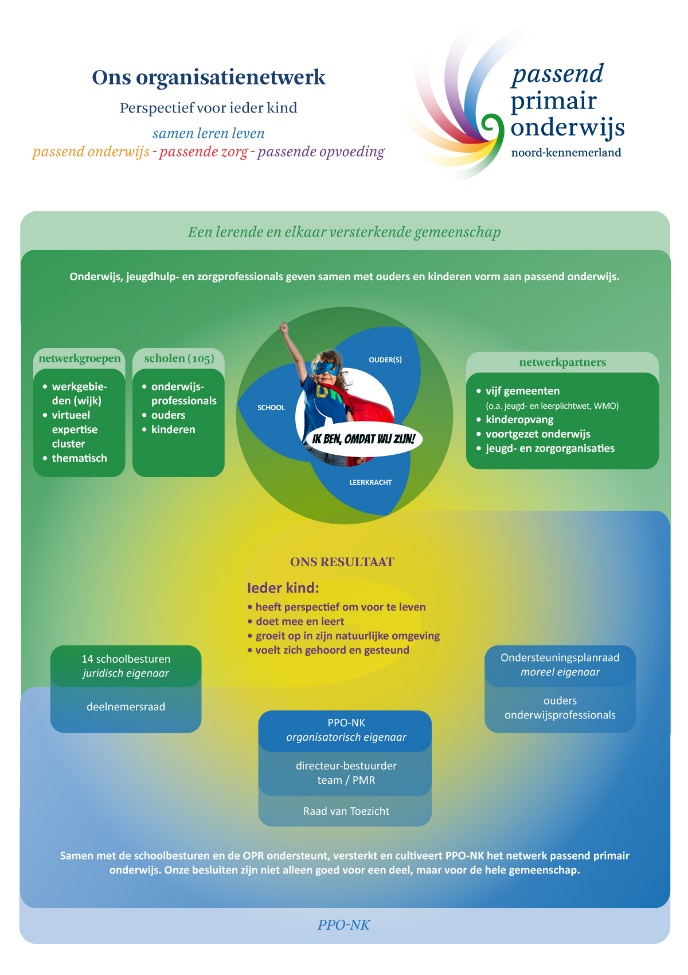 TOE TE VOEGENOnze visie en missiePerspectief voor ieder kind: een goede weg naar de toekomst vol hoop en vanuit een gedeeld perspectief met ouders en leerkrachtenIk maak verschil voor ons: we dragen samen verantwoordelijkheid voor passend onderwijs en het dekkend netwerk  voor de ontwikkelingsvragen van alle kinderen in ons samenwerkingsverband en we laten niet los tot dat het kind weer floreertSamen leren Leven: thuisnabij en inclusief onderwijs voor alle leerlingen in ons samenwerkingsverband. We omarmen diversiteit en benutten op positieve wijze verschillen. Hoe dit plan tot stand kwam. En hoe we het willen gebruiken.Dit ondersteuningsplan is tot stand gekomen in een periode waarnaar we ongetwijfeld later zullen verwijzen als de Coronatijd. Een tijd waarin elkaar fysiek ontmoeten onwenselijk was. Verre weg de meeste ontmoetingen hebben dan ook digitaal plaats gevonden. Hierbij zijn we steeds op zoek gegaan naar de belangrijkste vragen die we wilden beantwoorden, waarbij elke antwoord wat we vonden weer een stap was naar een volgende vraag. In totaal hebben meer dan 400 mensen meegewerkt aan dit ondersteuningsplan. We organiseerden hiertoe onderwijscafés, vroegen de club dynamiek / denktank, deelnemersraad, de OndersteuningsPlanRaad, netwerkgroepen, werkgebieden en de raad van toezicht om mee te denken en we sloten aan bij de overleggen die er al waren (teambijeenkomsten, OOGO, netwerkgroepen) ook spraken we met leerlingen op verschillende scholen. Hoewel we kunnen zeggen dat al groepen vertegenwoordigd waren, leggen we meteen een ambitie neer voor een volgend plan. Dat zullen en willen we nog meer dan nu het geval is ouders, leerlingen en leerkrachten een stem geven in ons meerjarig toekomst perspectief. Als dit plan slaagt, gaat dat te zijner tijd zeker lukken. Bij het tot stand brengen van dit plan is bewust gekozen voor een richtinggevend document. Waarbij de concrete invulling telkens vorm krijgt in de jaarplannen van het samenwerkingsverband. Hierin maken we concreet wat we doen om de vier speerpunten (hoofdstuk 4) te realiseren. In de bijlagen behorend bij dit plan hebben we beschreven hoe we nu zijn georganiseerd. U vindt daarin de antwoorden op vragen als: Hoe zijn we georganiseerd? Hoe hebben we onze procedures geregeld? En wie is waarvoor verantwoordelijk? Status van dit plan – 90% versieHet plan dat voor u ligt is een 90% versie. Dat betekent dat we de juiste richting denken te pakken te hebben. Tijd dus om de inhoud te delen met de partijen die hier formeel iets van te vinden hebben. Dit zijn naast het bestuur, de OndersteuningsPlanRaad, de raad van toezicht en de deelnemersraad. Hun op- en aanmerkingen worden verwerkt in het plan, waarmee we hopen steeds dichter bij een 100% versie te komen. In september 2021 zal dit plan met elk van de schoolbesturen worden besproken. In deze gesprekken zijn de schoolbestuurders uitgenodigd om enkele gesprekspartners (leerkrachten, intern begeleiders, zorgcoördinatoren en schoolleiders) het gesprek mee te voeren. De input uit deze gesprekken is een belangrijke vervolgstap in het vervolmaken van dit plan. Dit in aansluiting op het proces hebben doorlopen, waarbij één van de principes is geweest dat strategie geen dood document mag zijn, maar een uitkomst van een continue dialoog over de toekomst en de betekenis voor ons handelen van vandaag. HET DOCUMENT GAAT UIT VAN WE MAKEN STERKER VAN WAT ER AL IS. DAAROM MAKEN WE PER SPEERPUNT EEN KADERTJE, WAARIN WE ZICHTBAAR MAKEN VAN WAT WE AL DOEN OP DIT TERREIN. 